10	recomendar al Consejo los puntos que han de incluirse en el orden del día de la próxima CMR, y formular opiniones sobre el orden del día preliminar de la conferencia subsiguiente y sobre los posibles órdenes del día de futuras conferencias, de conformidad con el Artículo 7 del Convenio.AntecedentesEn la actualidad, los satélites brindan una amplia gama de servicios de banda ancha y se están desarrollando más sistemas para satisfacer tal demanda. Los avances en las tecnologías satelitales permiten una variedad de nuevos servicios que incluyen servicios innovadores de banda ancha, video y de movilidad que cubren todos los rincones del mundo y brindan servicios a lugares y regiones que no están cubiertos por los servicios terrenales tradicionales, que de no contar con servicios satelitales se perderían de los beneficios de nuevos e innovadores servicios de telecomunicaciones.El servicio fijo por satélite (SFS) puede soportar una serie de importantes iniciativas de interés público, como la telemedicina, la teleducación y la protección pública, así como la asistencia y socorro en casos de desastre. Para mencionar algunos ejemplos, los satélites de alto rendimiento se encuentran actualmente brindando conectividad de banda ancha en áreas rurales y remotas, lo que hace avanzar los objetivos de banda ancha de los respectivos países. Los satélites más avanzados proporcionan banda ancha satelital de última generación, programación de video de alta calidad (incluyendo programación 3D y 4K).El progreso tecnológico en la industria satelital permite ofrecer hoy en día una capacidad mayor. Esto se aplica al SFS que opera en las órbitas geoestacionarias o no geoestacionarias. La industria de satélites tiene en cuenta este desarrollo al utilizar tecnologías eficientes en cuanto al uso del espectro, incluidos los avances en tecnologías de haces puntuales y la reutilización de frecuencias. Además, para algunas aplicaciones satelitales, como estaciones maestras (gateways), la compartición con los servicios de radiocomunicaciones podría lograrse fácilmente. Sin embargo, incluso con esta eficiencia, en la actualidad existe una gran demanda de espectro radioeléctrico disponible para la operación del SFS1.Con las bandas C, Ku y Ka llegando a su máxima capacidad, las frecuencias satelitales que son más utilizadas están a punto de saturarse para muchas aplicaciones. Es por lo anterior que se busca acceso a un espectro adicional para el SFS para satisfacer los requisitos existentes y anticipados para los servicios nuevos y existentes, incluidos los servicios de banda ancha.ObjetivoEstudiar las necesidades de espectro radioeléctrico para el servicio fijo por satélite, y en caso de que resulte necesario, estudiar las posibles nuevas atribuciones a dicho servicio en la banda 43,5-45,5 GHz, tomando en consideración los servicios de radiocomunicaciones a los que se encuentra actualmente atribuida esta banda, así como las nuevas atribuciones de servicios y aplicaciones resultantes de la Conferencia Mundial de Radiocomunicaciones de 2019.ADD	IAP/11A24A19/1Proyecto de nueva Resolución [IAP/10(S)-2023] (CMR-19)Orden del día de la Conferencia Mundial de Radiocomunicaciones de 2023La Conferencia Mundial de Radiocomunicaciones (Sharm el-Sheikh, 2019),resuelverecomendar al Consejo la celebración de una Conferencia Mundial de Radiocomunicaciones en 2023 con una duración máxima de cuatro semanas, y el siguiente orden del día:1	sobre la base de las propuestas de las administraciones, teniendo en cuenta los resultados de la CMR-19 y del Informe de la Reunión Preparatoria de la Conferencia, y con la debida consideración a las necesidades de servicios existentes y futuros en las bandas de frecuencias consideradas, examinar y adoptar las medidas oportunas en relación con los siguientes puntos:1.x	estudiar las necesidades de espectro y posibles nuevas atribuciones al servicio fijo por satélite en la totalidad o partes de la banda de frecuencias, 43,5-45,5 GHz, de conformidad con la Resolución [IAP/10(S)-FSS] (CMR-19);…ADD	IAP/11A24A19/2Proyecto de nueva Resolución [IAP/10(S)-FSS] (CMR-19)Estudios relacionados con las necesidades de espectro y la posible atribución de la banda de frecuencias 43,5-45,5 GHz para el servicio fijo por satéliteLa Conferencia Mundial de Radiocomunicaciones (Sharm el-Sheikh, 2019),considerandoa)	que se emplean cada vez más sistemas de satélites para la transmisión de servicios en banda ancha y que pueden contribuir a lograr el acceso universal de banda ancha;b)	que las tecnologías del servicio fijo por satélite de la próxima generación para banda ancha aumentarán la velocidad (hasta 45 Mbit/s ya están disponibles), previéndose velocidades más altas en un futuro cercano;c)	que adelantos tecnológicos tales como los avances de las tecnologías de haces puntuales y la reutilización de frecuencias son empleados por el servicio fijo por satélite en el espectro por encima de 30 GHz a fin de aumentar la eficacia de utilización del espectro;d)	que aplicaciones fijas por satélite en el espectro por encima de 30 GHz, como las pasarelas, son más fáciles de compartir con otros servicios de radiocomunicaciones que las aplicaciones de alta densidad del servicio fijo por satélite (HDFSS);e)	que los sistemas del SFS basados en el uso de nuevas tecnologías por encima de 30 GHz y asociadas con constelaciones de satélites geoestacionarios (OSG) y no geoestacionarios (no OSG) pueden brindar medios de comunicación de alta capacidad y bajo coste incluso a las regiones más aisladas del mundo,observandoa)	que la banda de frecuencias 43,5-45,5 GHz está atribuida a los servicios móvil, móvil por satélite, de radionavegación y de radionavegación por satélite a título primario,reconociendola necesidad de proteger los servicios existentes al considerar bandas de frecuencias para posibles atribuciones adicionales para cualquier otro servicio,resuelve invitar al UIT-Ra efectuar y finalizar a tiempo para la CMR-23:1	estudios en los que se consideren las necesidades de espectro adicional para el desarrollo del servicio fijo por satélite, teniendo en cuenta las bandas de frecuencias actualmente atribuidas a dicho servicio, las condiciones técnicas de su uso, y la posibilidad de optimizar el uso de esas bandas de frecuencias a fin de lograr una mayor eficiencia del espectro;2	estudios de compartición y compatibilidad con los servicios existentes, a título primario, a fin de determinar la adecuación de nuevas atribuciones a título primario al SFS en las bandas de frecuencias 43,5-45,5 GHz,resuelve ademásinvitar a la CMR-23 a considerar los resultados de los estudios indicados más arriba y a tomar las medidas que correspondan,invita a las administracionesa participar activamente en dichos estudios presentando contribuciones al UIT-R.______________Conferencia Mundial de Radiocomunicaciones (CMR-19)
Sharm el-Sheikh (Egipto), 28 de octubre – 22 de noviembre de 2019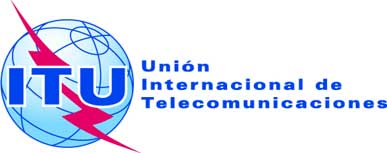 SESIÓN PLENARIAAddéndum 19 al
Documento 11(Add.24)-S17 de septiembre de 2019Original: inglés/españolEstados Miembros de la Comisión Interamericana de Telecomunicaciones (CITEL)Estados Miembros de la Comisión Interamericana de Telecomunicaciones (CITEL)Propuestas para los trabajos de la ConferenciaPropuestas para los trabajos de la ConferenciaPunto 10 del orden del díaPunto 10 del orden del día